《华商企业创新联盟》入盟申请表                                                                               编号：单位名称总    机通讯地址传    真法人代表联系电话联 系 人职务职务联系电话邮    箱其    它单位业务联盟分类企业研究院         9.8万研究所或研究中心   5.8万企业研究院         9.8万研究所或研究中心   5.8万企业研究院         9.8万研究所或研究中心   5.8万企业研究院         9.8万研究所或研究中心   5.8万院士专家工作站       1.98万创新联盟科技信用单位 0.68万院士专家工作站       1.98万创新联盟科技信用单位 0.68万院士专家工作站       1.98万创新联盟科技信用单位 0.68万会员金额人民币（大写）：   拾   万   仟   佰   拾   元整；（小写）：￥        元整人民币（大写）：   拾   万   仟   佰   拾   元整；（小写）：￥        元整人民币（大写）：   拾   万   仟   佰   拾   元整；（小写）：￥        元整人民币（大写）：   拾   万   仟   佰   拾   元整；（小写）：￥        元整人民币（大写）：   拾   万   仟   佰   拾   元整；（小写）：￥        元整人民币（大写）：   拾   万   仟   佰   拾   元整；（小写）：￥        元整人民币（大写）：   拾   万   仟   佰   拾   元整；（小写）：￥        元整付款方式    现金        转账       支票、       刷卡；    现金        转账       支票、       刷卡；    现金        转账       支票、       刷卡；    现金        转账       支票、       刷卡；    现金        转账       支票、       刷卡；    现金        转账       支票、       刷卡；    现金        转账       支票、       刷卡；收款单位开户单位：深圳市华商管理创新研究院开户银行：招商银行股份有限公司深圳上步支行账    号：755-929-486-110-20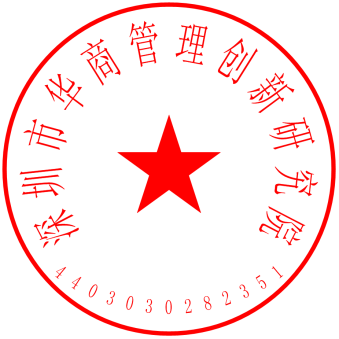 开户单位：深圳市华商管理创新研究院开户银行：招商银行股份有限公司深圳上步支行账    号：755-929-486-110-20开户单位：深圳市华商管理创新研究院开户银行：招商银行股份有限公司深圳上步支行账    号：755-929-486-110-20开户单位：深圳市华商管理创新研究院开户银行：招商银行股份有限公司深圳上步支行账    号：755-929-486-110-20开户单位：深圳市华商管理创新研究院开户银行：招商银行股份有限公司深圳上步支行账    号：755-929-486-110-20开户单位：深圳市华商管理创新研究院开户银行：招商银行股份有限公司深圳上步支行账    号：755-929-486-110-20开户单位：深圳市华商管理创新研究院开户银行：招商银行股份有限公司深圳上步支行账    号：755-929-486-110-20申报单位（盖章）：负责人：经办人：申请日期：   年  月  日申报单位（盖章）：负责人：经办人：申请日期：   年  月  日申报单位（盖章）：负责人：经办人：申请日期：   年  月  日单位：：深圳市华商管理创新研究院地址：深圳市红岭中路建设集团大厦A座6楼电话：0755-32865228  32865227  传真：0755-33022968经办人：年   月   日单位：：深圳市华商管理创新研究院地址：深圳市红岭中路建设集团大厦A座6楼电话：0755-32865228  32865227  传真：0755-33022968经办人：年   月   日单位：：深圳市华商管理创新研究院地址：深圳市红岭中路建设集团大厦A座6楼电话：0755-32865228  32865227  传真：0755-33022968经办人：年   月   日单位：：深圳市华商管理创新研究院地址：深圳市红岭中路建设集团大厦A座6楼电话：0755-32865228  32865227  传真：0755-33022968经办人：年   月   日单位：：深圳市华商管理创新研究院地址：深圳市红岭中路建设集团大厦A座6楼电话：0755-32865228  32865227  传真：0755-33022968经办人：年   月   日